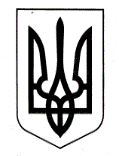 УКРАЇНАХАРКІВСЬКА ОБЛАСНА ДЕРЖАВНА АДМІНІСТРАЦІЯДЕПАРТАМЕНТ НАУКИ І ОСВІТИ НАКАЗПро проведення атестаційної експертизи Комунального закладу «Харківський спеціальний навчально-виховний комплекс     № 8» Харківської обласної радиВідповідно до законів України «Про освіту», «Про загальну середню освіту», Порядку державної атестації дошкільних, загальноосвітніх, позашкільних навчальних закладів, затвердженого наказом Міністерства освіти і науки України від 30.01.2015 № 67, зареєстрованого у Міністерстві юстиції України 14.02.2015 за № 173/26618, на виконання наказу Департаменту науки і освіти Харківської обласної державної адміністрації від 08.12.2015 № 509 «Про організацію державної атестації навчальних закладів Харківської області», з метою забезпечення державного контролю за діяльністю навчальних закладів та планового проведення державної атестації, керуючись статтею 6 Закону України «Про місцеві державні адміністрації», НАКАЗУЮ:1. Провести атестаційну експертизу Комунального закладу «Харківський спеціальний навчально-виховний комплекс № 8» Харківської обласної ради.Термін: з 10.05.2016 по 30.05.20162. Утворити експертну комісію для проведення атестаційної експертизи навчального закладу та затвердити її персональний склад (додається).3. Експертній комісії (Байназарова О.О.):3.1. Підготувати та подати на затвердження директору Департаменту науки і освіти     Харківської     обласної     державної    адміністрації    робочу    програмуатестаційної експертизи навчального закладу.Термін: до 10.04.20163.2. Здійснити атестаційну експертизу навчального закладу, узагальнити матеріали для складання аргументованого висновку атестаційної експертизи.Термін: з 10.05.2016 по 30.05.20163.3. Подати аргументовані висновки атестаційної експертизи з вмотивованими пропозиціями до Департаменту науки і освіти Харківської обласної державної адміністрації та навчального закладу.Термін: 30.05.20164. Директору Комунального закладу «Харківський спеціальний навчально-виховний комплекс № 8» Харківської обласної ради (Ялова О.В.) забезпечити належні умови для роботи експертної комісії під час проведення атестаційної експертизи закладу.Термін: з 10.05.2016 по 30.05.20165. Контроль за виконанням наказу залишаю за собою.Директор Департаменту 							А.В. БабічевЗАТВЕРДЖЕНОнаказ директора Департаменту науки і освіти Харківської обласної державної адміністрації09.03.2016 № 84Склад експертної комісії для проведення атестаційної експертизи Комунального закладу «Харківський спеціальний навчально-виховний комплекс № 8» Харківської обласної радиДиректор Департаменту							 А.В. Бабічев09.03.2016Харків№ 84Голова експертної комісії:Голова експертної комісії:Байназарова Олена Олександрівназаступник начальника управління освіти і науки Департаменту науки і освіти Харківської обласної державної адміністраціїЧлени експертної комісії:Члени експертної комісії:Говсієвич Ірина Вікторівнаголовний спеціаліст сектору дошкільної та корекційної освіти управління освіти і науки Департаменту науки і освіти Харківської обласної державної адміністраціїДригайлоСвітлана Олександрівнаначальник управління ресурсного забезпечення Департаменту науки і освіти Харківської обласної державної адміністраціїЄфімоваТетяна Борисівнаначальник відділу санітарного нагляду та профілактики неінфекційних захворювань управління організації державного санітарно-епідеміологічного нагляду Головного управління Держсанепідслужби у Харківській області (за згодою)Коваленко Вікторія Олександрівнаголовний спеціаліст відділу нормативності та якості освіти управління освіти і науки Департаменту науки і освіти Харківської обласної державної адміністраціїКриклива Олена Миколаївна член батьківського комітету Комунального закладу «Харківський спеціальний навчально-виховний комплекс № 8» Харківської обласної ради (за згодою)Михайленко Галина Володимирівначлен ради директорів загальноосвітніх навчальних закладів Харківської області (за згодою)Могілевський Олег  Валентинович заступник голови правління Всеукраїнської громадської організації «Народний антикорупційний нагляд» (за згодою)Однолєткова Ольга Василівнаголова ради Комунального закладу «Харківський спеціальний навчально-виховний комплекс № 8» Харківської обласної радиПокроєва Любов Денисівнаректор Комунального вищого навчального закладу «Харківська академія неперервної освіти»Счастна Ірина Олексіївназавідувач сектору дошкільної та корекційної освіти управління освіти і науки Департаменту науки і освіти Харківської обласної державної адміністраціїСтарченкоОльга Василівнаначальник служби охорони праці, пожежної і радіаційної безпеки та безпеки життєдіяльності Департаменту науки і освіти Харківської обласної державної адміністраціїФедунова Олена Володимирівнаголовний спеціаліст сектору дошкільної та корекційної освіти управління освіти і науки Департаменту науки і освіти Харківської обласної державної адміністрації